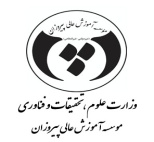 برنامه پیشنهادی ترمیک دوره کارشناسی ناپیوسته حقوق قضایی-علوم ثبتیموسسه آموزش عالی پیروزان-فردوسورودی مهر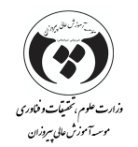 ادامه برنامه پیشنهادی ترمیک دوره کارشناسی نا پیوسته حقوق قضایی-علوم ثبتیموسسه آموزش عالی پیروزان-فردوسورودی مهرنیمسال اول (18)ردیفنام کامل درسدوره مهارت فنی و حرفه اینوع درستعداد واحدتعداد واحدتعداد واحددرس پیشنیاز (درس همنیاز)توضیحاتنیمسال اول (18)ردیفنام کامل درسدوره مهارت فنی و حرفه اینوع درسنظریعملیجمعدرس پیشنیاز (درس همنیاز)توضیحاتنیمسال اول (18)1حقوق مدنی 5اصلی3-3نیمسال اول (18)2حقوق تجارت 3آشنایی با سازمان تجارت جهانی WTOاصلی2-2نیمسال اول (18)3 حقوق اداری 2پایه2-2نیمسال اول (18)4حقوق اساسی 2پایه2-2نیمسال اول (18)5متون فقه 3اصلی2-2نیمسال اول (18)6اصول فقه 2پایه2-2نیمسال اول (18)7اندیشه 2عمومی2-2نیمسال اول (18)8تربیت بدنی 2عمومی-11نیمسال اول (18)9مهارتهای زندگی دانشجوییدوره ICDLعمومی2-2نیمسال دوم (20)ردیفنام کامل درسدوره مهارت فنی و حرفه اینوع درستعداد واحدتعداد واحدتعداد واحددرس پیشنیاز (درس همنیاز)توضیحاتنیمسال دوم (20)ردیفنام کامل درسدوره مهارت فنی و حرفه اینوع درسنظریعملیجمعدرس پیشنیاز (درس همنیاز)توضیحاتنیمسال دوم (20)1حقوق مدنی 6آشنایی با حقوق بانکی حقوق بیمه ایاصلی3-3حقوق مدنی 5نیمسال دوم (20)2حقوق تجارت 4قوانین کار_حقوق دستمزد _مسئولیت مدنیاصلی2-2حقوق تجارت 3نیمسال دوم (20)3حقوق جزای اختصاصی 1اصلی213(حقوق جزای عمومی3)نیمسال دوم (20)4تفسیر موضوعی قرآنعمومی2-2نیمسال دوم (20)5زبان تخصصی 1دوره مکالمه زبانتخصصی112نیمسال دوم (20)6آیین دادرسی مدنی 2اصلی112نیمسال دوم (20)7قواعد فقه 1اصلی2-2اصول فقه 2-متون فقه 3نیمسال دوم (20)8حقوق بین الملل عمومی 2پایه2-2نیمسال دوم (20)9حقوق جزای عمومی 3پایه2-2نیمسال سوم (17)ردیفنام کامل درسدوره مهارت فنی و حرفه اینوع درستعداد واحدتعداد واحدتعداد واحددرس پیشنیاز (درس همنیاز)توضیحاتنیمسال سوم (17)ردیفنام کامل درسدوره مهارت فنی و حرفه اینوع درسنظریعملیجمعدرس پیشنیاز (درس همنیاز)توضیحاتنیمسال سوم (17)1حقوق مدنی 7تخصصی3-3حقوق مدنی 6نیمسال سوم (17)2حقوق جزای اختصاصی 2اصلی112حقوق جزای اختصاصی 1نیمسال سوم (17)3زبان تخصصی 2تخصصی112زبان تخصصی 1نیمسال سوم (17)4آیین دادرسی مدنی 3دوره کاربردی آیین دادرسی مدنیتخصصی112آیین دادرسی مدنی 2نیمسال سوم (17)5قواعد فقه 2تخصصی2-2قواعد فقه 1نیمسال سوم (17)6حقوق بین الملل خصوصی 2پایه2-2نیمسال سوم (17)7آشنایی باقانون اساسیآشنایی با تمام سامانه های قوه قضائیهعمومی2-2نیمسال سوم (17)8آیین نگارش اسناددوره نگارش مکاتبات اداریتخصصی-22نیمسال چهارم (17)ردیفنام کامل درسدوره مهارت فنی و حرفه اینوع درستعداد واحدتعداد واحدتعداد واحددرس پیشنیاز (درس همنیاز)توضیحاتنیمسال چهارم (17)ردیفنام کامل درسدوره مهارت فنی و حرفه اینوع درسنظریعملیجمعدرس پیشنیاز (درس همنیاز)توضیحاتنیمسال چهارم (17)1حقوق مدنی 8تخصصی3-3حقوق مدنی 7نیمسال چهارم (17)2حقوق جزای اختصاصی 3اصلی112حقوق جزای اختصاصی 2نیمسال چهارم (17)3آیین دادرسی کیفریدوره کاربردی آیین دادرسی کیفریتخصصی112حقوق جزای عمومی 3نیمسال چهارم (17)4پزشکی قانونیتخصصی112حقوق جزای اختصاصی 1و2نیمسال چهارم (17)5ادله اثبات دعواتخصصی112حقوق مدنی 5و6نیمسال چهارم (17)6کارآموزیتخصصی-22نیمسال چهارم (17)7حقوق املاک 3دوره کاربردی حقوق املاکتخصصی-22نیمسال چهارم (17)8تاریخ امامتعمومی2-2